1.13	根据第238号决议（WRC-15），审议为国际移动通信（IMT）的未来发展确定频段，包括为作为主要业务的移动业务做出附加划分的可能性；第6部分 – 71-76 GHz和81-86 GHz频段背景第238号决议（WRC-15）呼吁开展研究，以确定24.25 GHz至86 GHz频率范围内IMT地面部分的频谱需求以及共用和兼容性研究，同时考虑到为在下述频段内有划分的主要业务提供保护：–	移动业务有主要业务划分的频段：24.25-27.5 GHz、37-40.5 GHz、42.5-43.5 GHz、45.5-47 GHz、47.2-50.2 GHz、50.4-52.6 GHz、66-76 GHz和81-86 GHz频段；以及–	可能需为移动业务做出主要业务附加划分的31.8-33.4 GHz、40.5-42.5 GHz和47-47.2 GHz。在《无线电规则》中把71-76 GHz频段或其一部分划分给了作为主要业务的广播业务、卫星广播业务、固定业务、卫星固定业务（空对地）、移动业务和卫星移动业务（空对地），以及作为次要业务的空间研究业务（空对地）。在《无线电规则》中把81-86 GHz频段或其一部分划分给了作为主要业务的固定业务、卫星固定业务（地对空）、移动业务和卫星移动业务（地对空）、射电天文业务以及作为次要业务的空间研究业务（空对地）。移动宽带在为全球企业和消费者提供接入方面发挥着越来越重要的作用。根据国际电信联盟（ITU）的统计数据，“移动宽带用户在过去五年中每年增长超过20％，预计到2017年底全球将达到43亿用户。”而“2013至2016年期间世界范围内移动宽带价格占人均国民总收入（GNI）的百分比已经下降了一半”。对移动宽带不断增长的需求已经增加了回程或传输网络的容量需求。71-76 GHz和81-86 GHz频率范围对于为移动宽带业务提供固定业务（FS）回传非常重要。这些频率范围提供非常宽的带宽，在几公里的距离内实现大约每秒10千兆或更多的容量，可成为一种替代光纤部署的方案：在带宽受限的其他频段中无法达到这种数据速率。预计对高容量回程的需求将推动从较低频段过渡到这些频率范围。FS使用的点对点微波无线电是许多移动网络的关键组成部分，也用于各种用途的固定业务微波链路，包括广播、公用事业和公共安全。预计71-76 GHz和81-86 GHz频率范围将在固定业务使用方面实现重大增长，并且到2020年时占每年布署的新回程的比例高达20％。 为了提供重要的回程业务，包括那些支持IMT-2020部署（的业务），建议对71-76 GHz和81-86 GHz频率范围不做改变。此外，不改变这些频段将有利于与相邻频段的业务，特别是在76-81 GHz频段的汽车雷达实现兼容。第5条频率划分第IV节 – 频率划分表
（见第2.1款）

NOC	IAP/11A13A6/166-81 GHz理由：	不改变71-76 GHz频段可增加支持IMT-2020的回程和其它固定业务利用这些频段，也有利于与邻近的76-81 GHz频段内的汽车雷达实现兼容。NOC	IAP/11A13A6/281-86 GHz理由：不改变81-86 GHz频段可增加支持IMT-2020的回程和其它固定业务利用这些频段，也有利于与邻近的76-81 GHz频段内的汽车雷达实现兼容。______________世界无线电通信大会（WRC-19）
2019年10月28日-11月22日，埃及沙姆沙伊赫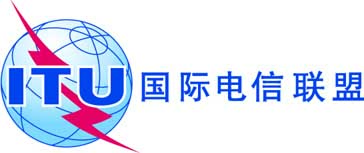 全体会议文件 11 (Add.13)(Add.6)-C2019年9月13日原文：英文/西班牙文美洲国家电信委员会（CITEL）成员国美洲国家电信委员会（CITEL）成员国大会工作提案大会工作提案议项1.13议项1.13划分给以下业务划分给以下业务划分给以下业务1区2区3区71-74	固定		卫星固定（空对地）		移动		卫星移动（空对地）71-74	固定		卫星固定（空对地）		移动		卫星移动（空对地）71-74	固定		卫星固定（空对地）		移动		卫星移动（空对地）74-76	固定		卫星移动（空对地）		移动		广播		卫星广播		空间研究（空对地）		5.56174-76	固定		卫星移动（空对地）		移动		广播		卫星广播		空间研究（空对地）		5.56174-76	固定		卫星移动（空对地）		移动		广播		卫星广播		空间研究（空对地）		5.561划分给以下业务划分给以下业务划分给以下业务1区2区3区81-84	固定  5.338A		卫星固定（地对空）		移动		卫星移动（地对空）		射电天文		空间研究（空对地）		5.149  5.561A81-84	固定  5.338A		卫星固定（地对空）		移动		卫星移动（地对空）		射电天文		空间研究（空对地）		5.149  5.561A81-84	固定  5.338A		卫星固定（地对空）		移动		卫星移动（地对空）		射电天文		空间研究（空对地）		5.149  5.561A84-86	固定  5.338A		卫星固定（地对空）  5.561B		移动		射电天文		5.14984-86	固定  5.338A		卫星固定（地对空）  5.561B		移动		射电天文		5.14984-86	固定  5.338A		卫星固定（地对空）  5.561B		移动		射电天文		5.149